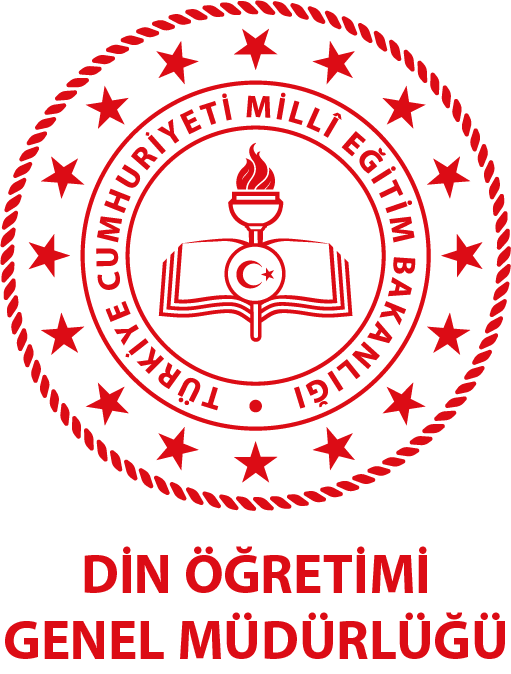 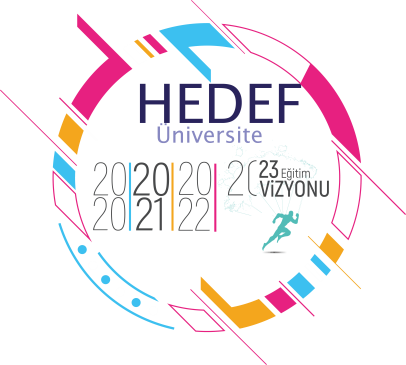 HÜSEYİN ÇELİK KIZ ANADOLU İMAM HATİP LİSESİ2023-2024 EĞİTİM ÖĞRETİM YILIHEDEF YKS ÜNİVERSİTEYE HAZIRLIK PROGRAMI YILLIK EYLEM PLANI                   Tuncay UMUTLU    												İbrahim CAN       Hedef YKS Genel Koordinatörü										  Koçluk Sistemi Koordinatörü					                      	Mehmet Sıddık BAYKARA						                             Okul MüdürüAYLARHAFTAYAPILACAK ÇALIŞMALAREYLÜLEYLÜLEYLÜL3Okul akademik takip komisyonunun oluşturulmasıEYLÜL412.sınıflara YKS sisteminin anlatılmasıEKİM112.sınıflara “Verimli Ders Çalışma” konulu seminerin sunulmasıEKİM212.sınıflar için koçluk sisteminin uygulamaya konulması12.sınıflara “Zaman Yönetimi” konulu seminerin sunulmasıTakip edilecek 2023-2024 üniversite hazırlık programının hazırlanması Hedef YKS koordinatörünün Hedef YKS Faaliyet sunusunu okul öğretmenlerine faaliyet sunusunun gerçekleştirilmesiHedef YKS koordinatörünün Hedef YKS Faaliyet sunusunu velilere gerçekleştirilmesiEKİM3Üniversite Hazırlık Programıyla İlgili Afiş Broşür, Sosyal medya Çalışmalarının GerçekleştirilmesiHedef yks üniversite hazırlık programının tanıtım çalışmalarının yapılması.
a. Öğretmen bilgilendirme çalışması.
b. Öğrenci bilgilendirme çalışması.
c. Veli bilgilendirme çalışması. Okul KDS denemesi yapılması ve sonuçlarının değerlendirilmesiEKİM412.sınıflara TYT denemesi yapılmasıDeneme sonuçlarının analizi ve geribildirim"Öğrenci Koçluğu" çalışması yürüten öğretmenlerden, "Öğrenci Koçluk Değerlendirme Dosyası"nın alınmasıKASIM112.sınıflara yetenek ilgi değer ve meslek ilişkisinin anlatılmasıKASIM2“Mesleki Rehberlik"  çalışmaları doğrultusunda üniversite tanıtımları, alan bilgilendirme faaliyetlerinin gerçekleştirilmesiKASIM3Din Öğretimi Genel Müdürlüğünce yayınlanan  "Hedef YKS" anket çalışmalarına katılımın sağlanması. 
a. Okul idarecileri ve öğretmen bilgilendirme çalışması ve anket uygulaması.
b. Öğrenci bilgilendirme çalışması ve anket uygulaması.
c. Veli bilgilendirme çalışması ve anket uygulaması.Okul KDS denemesi yapılması ve sonuçlarının değerlendirilmesiKASIM412.sınıflara TYT denemesi yapılmasıDeneme sonuçlarının analizi ve geribildirim"Öğrenci Koçluğu" çalışması yürüten öğretmenlerden, öğrenci koçluk değerlendirme dosyasının alınmasıARALIK1Okul rehberlik servisi tarafından, DYK'ya katılan öğrencilere yönelik devamsızlık ve üniversite hedefinden uzaklaşma riski taşıyan öğrencilerin tespit edilmesi. Bu öğrencilerin aileleri ile irtibata geçilerek gerekli eylem planının hazırlanması ve uygulanması12. sınıf öğrencilerinin yorum ve muhakeme gücünü artırması amacıyla meslek derslerinde MEB Din Öğretimi Genel Müdürlüğü tarafından hazırlanan meslek dersleri çoktan seçmeli sorularının öğrencilere test şeklinde verilerek "Meslek Dersleri Soru Çözüm Saati" uygulamasının gerçekleştirilmesiARALIK2DYK'ya katılan öğrencilere ve bu kurslarda görev alan öğretmenlere yönelik motivasyon amaçlı seminer vb. etkinliklerin okul müdürlüğü tarafından planlanması ve uygulanması. Okul KDS denemesi yapılması ve sonuçlarının değerlendirilmesiARALIK32022 Yüksek Öğretim Kurumları Sınavında (YKS) başarılı olmuş öğrenci/öğrencilerin sınava hazırlanan öğrencilerle buluşturulmasıARALIK412.sınıflara TYT denemesi yapılmasıDeneme sonuçlarının analizi ve geribildirim"Öğrenci Koçluğu" çalışması yürüten öğretmenlerden, öğrenci koçluk değerlendirme dosyasının alınmasıOCAK1Mesleki Rehberlik çalışmaları doğrultusunda üniversite tanıtımları, alan bilgilendirme faaliyetlerinin gerçekleştirilmesi Motivasyon seminerlerinin düzenlenmesi OCAK22024-MSÜ Milli Savunma Üniversitesi Askeri Öğrenci Aday Belirleme Sınavına yönelik rehberlik servisiyle iş birliği yaparak öğrencilerin bilgilendirilmesi ve başvuru yapmalarının sağlanmasıOCAK312.sınıflara YKS denemesi yapılmasıDeneme sonuçlarının analizi ve geribildirim"Öğrenci Koçluğu" çalışması yürüten öğretmenlerden, öğrenci koçluk değerlendirme dosyasının alınmasıOCAK4YARIYIL TATİLİŞUBAT1YARIYIL TATİLİŞUBAT2Mesleki Rehberlik çalışmaları doğrultusunda üniversite tanıtımları, alan bilgilendirme faaliyetlerinin gerçekleştirilmesiŞUBAT32024-(YKS)  Yükseköğretim Kurumları Sınavına yönelik rehberlik servisiyle iş birliği yaparak öğrencilerin bilgilendirilmesi ve başvuru yapmalarının sağlanmasıŞUBAT412.sınıflara YKS denemesi yapılmasıDeneme sonuçlarının analizi ve geribildirim"Öğrenci Koçluğu" çalışması yürüten öğretmenlerden, öğrenci koçluk değerlendirme dosyasının alınmasıMART1Mesleki Rehberlik"  çalışmaları doğrultusunda üniversite tanıtımları, alan bilgilendirme faaliyetlerinin gerçekleştirilmesi MART211. sınıflara yönelik "Seviye Tespit Sınavı"'nın uygulanmasıMART312.sınıflara YKS denemesi yapılmasıMART4Deneme sonuçlarının analizi ve geribildirim"Öğrenci Koçluğu" çalışması yürüten öğretmenlerden, öğrenci koçluk değerlendirme dosyasının alınmasıOkul KDS denemesi yapılması ve sonuçlarının değerlendirilmesiNİSAN1Mesleki Rehberlik çalışmaları doğrultusunda üniversite tanıtımları, alan bilgilendirme faaliyetlerinin gerçekleştirilmesi Farklı meslek gruplarından yetkin kişilerin öğrencilerin alanları (Say-Eşit Ağırlık- Sözel) doğrultusunda buluşturulmasıNİSAN2Sınav Kaygısı, Sınav Stratejileri, Motivasyon... vb konularda seminerlerin gerçekleştirilmesi.NİSAN3Seviye Tespit Sınavının Uygulanması (11. sınıftan 12. sınıfa geçeceklere yönelik ) Okul KDS denemesi yapılması ve sonuçlarının değerlendirilmesiNİSAN412.sınıflara YKS denemesi yapılmasıDeneme sonuçlarının analizi ve geribildirim"Öğrenci Koçluğu" çalışması yürüten öğretmenlerden, öğrenci koçluk değerlendirme dosyasının alınmasıMAYIS12018 Yüksek Öğretim Kurumları Sınavının (YKS) 12. sınıflara uygulanması. Sınav Öncesi ve sınav günü yapılacaklarla ilgili rehberlik servisi aracılığıyla öğrenci ve velilere bilgilendirme çalışmasının yapılmasıMAYIS22019 Yüksek Öğretim Kurumları Sınavının (YKS) 12. sınıflara uygulanması. MAYIS32020 Yüksek Öğretim Kurumları Sınavının (YKS) 12. sınıflara uygulanması. MAYIS4Deneme sonuçlarının analizi ve geribildirim"Öğrenci Koçluğu" çalışması yürüten öğretmenlerden, öğrenci koçluk değerlendirme dosyasının alınmasıHAZİRANGenel analiz ve geribildirimKoçluk sisteminin değerlendirilmesi